Oral item:  Update on the Equitable Transitions StrategyHon Carmel Sepuloni, Minister for Social Development and EmploymentHon Barbara Edmonds, Minister for Economic DevelopmentThese documents have been proactively released. 2 August 2023, Plan for the Equitable Transition Strategy2 August 2023, Cabinet Social Wellbeing Committee Minute SWC-23-MIN-0102, Cabinet Office.The Equitable Transition Strategy is focused on seizing the opportunities and managing the impacts of our transition to a low emissions future in a way that is fair and inclusive. The Cabinet Social Wellbeing Committee agreed to defer the publication of the draft Strategy to allow time for further consideration.Some parts of this information release would not be appropriate to release and, if requested, would be withheld under the Official Information Act 1982 (the Act). Where this is the case, the relevant sections of the Act that would apply have been identified. Where information has been withheld, no public interest has been identified that would outweigh the reasons for withholding it. This is the key to the redaction code used for this release: Section 9(2)(f)(iv) - the confidentiality of advice under active consideration© Crown Copyright, Creative Commons Attribution 4.0 International (CC BY 4.0)Search Tags:  Equitable Transitions Strategy, Climate ChangeCoversheetCoversheet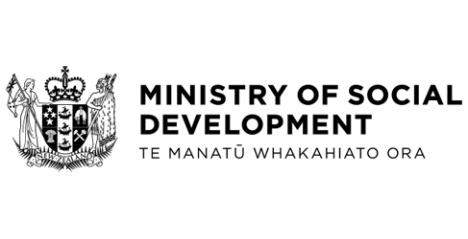 